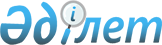 О внесении изменений в Лицензию ГКИ N 1016 (нефть) от 18 ноября 1997 года на право недропользованияПостановление Правительства Республики Казахстан от 14 мая 2002 года N 521

      В соответствии с Указом Президента Республики Казахстан, имеющим силу Закона, от 27 января 1996 года N 2828 U962828_ "О недрах и недропользовании" Правительство Республики Казахстан постановляет: 

      1. Внести следующие изменения в лицензию ГКИ N 1016 (нефть) от 18 ноября 1997 года: 

      на титульном листе и в пункте 1.1: 

      слова "БП КАЗАХСТАН ЛИМИТЕД" и "СТАТОЙЛ КАЗАХСТАН а.с." исключить; 

      слова "БГ ЭКСПЛОРЕЙШН ЭНД ПРОДАКШН ЛИМИТЕД" заменить словами "БГ ИНТЕРНЭШНЛ ЛИМИТЕД"; 

      слова "МОБИЛ ОЙЛ КАЗАХСТАН ИНК" заменить словами "ЭКСОНМОБИЛ КАЗАХСТАН ИНК"; 

      слова "ТОТАЛЬ ЭКСПЛОРЕЙШН ПРОДАКШН КАЗАХСТАН" заменить словами "ТОТАЛЬФИНАЭЛЬФ ЭиП КАЗАХСТАН"; 

      слова "АО "КАЗАХСТАНКАСПИЙШЕЛЬФ" заменить словами "ИНПЕКС НОРТ КАСПИАН СИ ЛТД" и "ФИЛИПС ПЕТРОЛЕУМ КАЗАХСТАН, ЛТД"; 

      в пункте 1.3: 

      слова "БП КАЗАХСТАН ЛИМИТЕД - организована и действует по законам Англии" и "СТАТОЙЛ КАЗАХСТАН а.с. - организована и действует по законам Норвегии" исключить; 

      слова "БГ ЭКСПЛОРЕЙШН ЭНД ПРОДАКШН ЛИМИТЕД - организована и действует по законам Англии" заменить словами "БГ ИНТЕРНЭШНЛ ЛИМИТЕД - организована и действует по законам Англии и Уэльса"; 

      слова "МОБИЛ ОЙЛ КАЗАХСТАН ИНК - организована и действует по законам штата Делавэр, Соединенные Штаты Америки" заменить словами "ЭКСОНМОБИЛ КАЗАХСТАН ИНК - организована и действует по законам Содружества Багамских Островов"; 

      слова "ТОТАЛЬ ЭКСПЛОРЕЙШН ПРОДАКШН КАЗАХСТАН" заменить словами "ТОТАЛЬФИНАЭЛЬФ ЭиП КАЗАХСТАН"; 

      слова "АО "КАЗАХСТАНКАСПИЙШЕЛЬФ" - учреждено и действует в соответствии с законодательством Республики Казахстан" заменить словами "ИНПЕКС НОРТ КАСПИАН СИ ЛТД - организовано и действует по законам Японии" и "ФИЛИПС ПЕТРОЛЕУМ КАЗАХСТАН, ЛТД - учреждено и существует по законам Либерии"; 

      в пункте 1.4: 

      слова "БП КАЗАХСТАН ЛИМИТЕД - 6 августа 1984 г. (под бывшим названием)" и "СТАТОЙЛ КАЗАХСТАН а.с. - 20 ноября 1996 г." исключить; 

      слова "БГ ЭКСПЛОРЕЙШН ЭНД ПРОДАКШН ЛИМИТЕД - 30 марта 1967 г. (под бывшим названием)" заменить словами "БГ ИНТЕРНЭШНЛ ЛИМИТЕД - 30 марта 1967 г."; 

      слова "МОБИЛ ОЙЛ КАЗАХСТАН ИНК - 20 ноября 1991 г. (регистрация в штате Делавэр под N 2279538; регистрация в графстве Кент, дело Z, том 137 стр. 275)" заменить словами "ЭКСОНМОБИЛ КАЗАХСТАН ИНК - 20 ноября 1991 г., дата перерегистрации 5 июля 2001 г., штат Делавэр, США"; 

      слова "ТОТАЛЬ ЭКСПЛОРЕЙШН ПРОДАКШН КАЗАХСТАН - 9 ноября 1992 г." заменить словами "ТОТАЛЬФИНАЭЛЬФ ЭиП КАЗАХСТАН - 9 ноября 1992 г."; 

      слова "АО "КАЗАХСТАНКАСПИЙШЕЛЬФ" - 9 апреля 1993 года (в соответствии с постановлением Кабинета Министров Республики Казахстан от 13.02.93 г. N 97). 7 ноября 1995 года Государственная компания "Казахстанкаспийшельф" была перерегистрирована в акционерное общество открытого типа "Казахстанкаспийшельф" как юридическое лицо Министерством юстиции Республики Казахстан (Свидетельство серии А N 012000, регистрационный N 296-19-10)" заменить словами "ИНПЕКС НОРТ КАСПИАН СИ ЛТД - 6 августа 1998 г." и "ФИЛИПС ПЕТРОЛЕУМ КАЗАХСТАН, ЛТД - 16 февраля 1998 г."; 

      в пункте 1.5: 

      слова "БП КАЗАХСТАН ЛИМИТЕД Др. Дэвид С. Аллен, Джон Г. Бартлетт, Джеральд Дж.Лэвинг, Дэвид С. Рирден и Адриенн С. Таленц, директора" и "СТАТОЙЛ КАЗАХСТАН а.с. - Бионорн Морденсен, генеральный менеджер" исключить; 

      слова "БГ ЭКСПЛОРЕЙШН ЭНД ПРОДАКШН ЛИМИТЕД Ф. Дж. Чепмен, председатель правления" заменить словами "БГ ИНТЕРНЭШНЛ ЛИМИТЕД Ф. Дж. Чепмен, председатель правления"; 

      слова "МОБИЛ ОЙЛ КАЗАХСТАН ИНК Карл Л. Бурнет, президент" заменить словами "ЭКСОНМОБИЛ КАЗАХСТАН ИНК Дж. А. Джонсон, президент"; 

      слова "ТОТАЛЬ ЭКСПЛОРЕЙШН ПРОДАКШН КАЗАХСТАН Азиз Аит-Саид, председатель правления и главный управляющий" заменить словами "ТОТАЛЬФИНАЭЛЬФ ЭиП КАЗАХСТАН Менно Брувел, президент"; 

      слова "АО "КАЗАХСТАНКАСПИЙШЕЛЬФ" Ибрашев Кенжебек Ниязович, президент." заменить словами "ИНПЕКС НОРТ КАСПИАН СИ ЛТД Кунихико Матсуо, президент" и "ФИЛИПС ПЕТРОЛЕУМ КАЗАХСТАН, ЛТД П. Д. Байрингтон, президент". 

      2. Министерству энергетики и минеральных ресурсов Республики Казахстан принять необходимые меры, вытекающие из настоящего постановления. 

      3. Настоящее постановление вступает в силу со дня подписания. 

 

     Премьер-Министр  Республики Казахстан     

(Специалисты: Склярова И.В.,              Умбетова А.М.)     
					© 2012. РГП на ПХВ «Институт законодательства и правовой информации Республики Казахстан» Министерства юстиции Республики Казахстан
				